Application Form (Deck Officers) No.________Personal DataVisasMarine Education Sea experience (Last 5 years)Highest Competency certificate held:Certificates/CoursesPlease complete addresses of your previous employers for referencesSignature____________________      Date ________________Nationalities of crew sailed with:     insert
PHOTO
here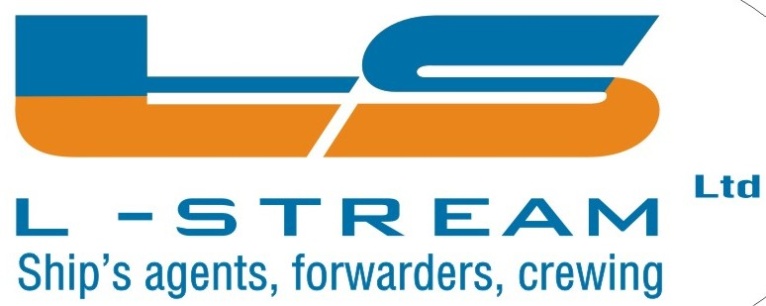 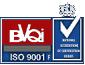 insert
PHOTO
hereReadinessinsert
PHOTO
hereLast salarySurnameNameNameFather's NamePermanent address:Permanent address:Permanent address:Permanent address:Citizenship Date of birthDate of birthPlace of birthPhone: Mobile:   E-mail:DocumentDocumentNo.Date of issuePlace of issuePlace of issuePlace of issueValid untilPassport (Travelling)Passport (Travelling)Seaman’s BookSeaman’s BookLiberian S. B.Liberian S. B.Panamanian S. B.Panamanian S. B.Ukrainian Civil Passp.Ukrainian Civil Passp.OtherOtherCountryVisa Type/ClassNo.Date IssuedPlace IssuedValid UntilUSAAustralia  OtherFull Name of SchoolQualificationFromTill№RankVesselFlagYear of buildType of vesselD.W.TOwner or Management Co /CountryFrom / ToFrom / ToReason of departure1234567Issuing authorityGrade/ STCW’95 CapacityCertificate No.Date of issuedValid untilNational  Certificate of CompSTCW 78/95 EndorsementLiberianPanamanianOtherCertificates of STCW 78/95NumberDate of issuePlaceExpiry dateBasic Safety Training and Instruction (A-VI/1)Carrying Dangerous & Hazardous cargo (B-V/b, B-V/c)Advanced Fire Fighting (A-VI/3)Proficiency in Survival Craft, Rescue Boats (A-VI/2-1)Medical First Aid (A-VI/4-1)Medical care  (A-VI/4-2)ARPAShip safety officer IMOA 741(18)Ship Security Officer (STCW A – VI/5 and ISPS Code)GMDSSBridge team managementProcess Control InstrumentRadar navigationTanker CertificatesNumberDate of issuePlaceExpiry dateChemical Tanker specialized training (A-V/1, c.15-21)Liquefied gas Tanker specialized training (A-V/1, c. 22-34)Oil Tanker specialized training (A-V/1, c.8-14)Crude oil washing (STCW 3/9)Inert gas system (MARPOL 73/78)CompanyTel.:CompanyTel.:AddressAddress